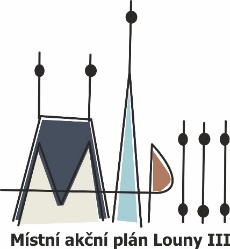 INVESTIČNÍ PRIORITY V MŠ ORP LOUNYPROBLÉMOVÉ OBLASTI V MŠ ORP LOUNYREVIZERealizátor:SERVISO, o.p.s.Autoři: Realizační tým MAP IIIKontakt: Ing. Alena Pospíšilovápospisilovamapii@seznam.cz, 777 816 537Investiční priority v oblasti infrastruktury MŠ na území ORP LounyProblémové okruhy v MŠ na území ORP LounyInvestiční priorita1Stavební úpravy a vybavení na podporu podnětného venkovního prostředí školy (např. hřiště, zahrady, apod. včetně bezbariérových úprav)2Bezbariérové stavební úpravy a rekonstrukce3Stavební úpravy a rekonstrukce prostor na podporu polytechnického vzdělávání (např. keramická dílna)4Ostatní rekonstrukce, udržovací práce a modernizace pláště budov5Stavební úpravy a rekonstrukce školní jídelny6Stavební úpravy a rekonstrukce tříd7Nová výstavba nebo přístavba budov (vč. bezbariérových staveb)8Stavební úpravy a rekonstrukce hernyProblémové okruhy1Nedostatek financí na běžné opravy2Hodně dětí ve třídách3Chybějící cvičné třídy pro předškolní děti – tyto třídy by navštěvovaly předškolní děti MŠ a seznamovaly se s realitou první třídy a pravidly, která ve škole fungují4Potřeba odlišného režimu a práce u dvouletých dětí a zřízení třídy pro dvouleté děti na jedné MŠ5Zastarávání a opotřebení majetku a vybavení MŠ6Nezbytnost neustálého vzdělávání pedagogických pracovníků7Legislativní chaos8Nedostatečné vybavení MŠ pro rozvoj pregramotností9Nedostatečná spolupráce aktérů ve vzdělávání 10Nevyhovující zázemí MŠ11Časté vady řeči u dětí - Nedostatečná logopedická prevence12Nevytvořený systém podpory pro děti se SVP13Společné akce a projekty mezi MŠ, či ZŠ – sdílení, soutěže